       RED, 1st chakra    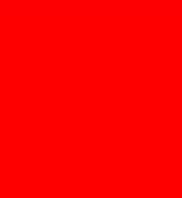       Orange. 2nd chakra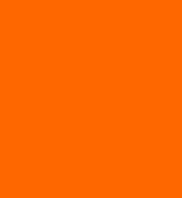     Lemon Yellow, 3rd  chakra                                 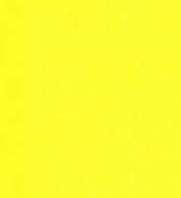    Spring green, 4th chakra                           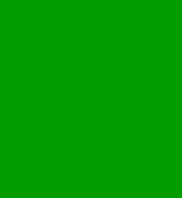   Sky blue. 5th chakra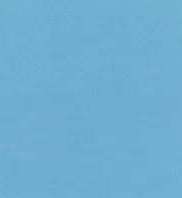   Indigo blue, 6th chakra    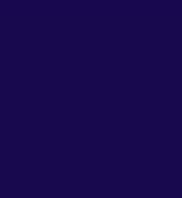 